फा. सं. IV/11-01/आं.प्र.क./2018-19                                                                  दिनांक 21.05.2018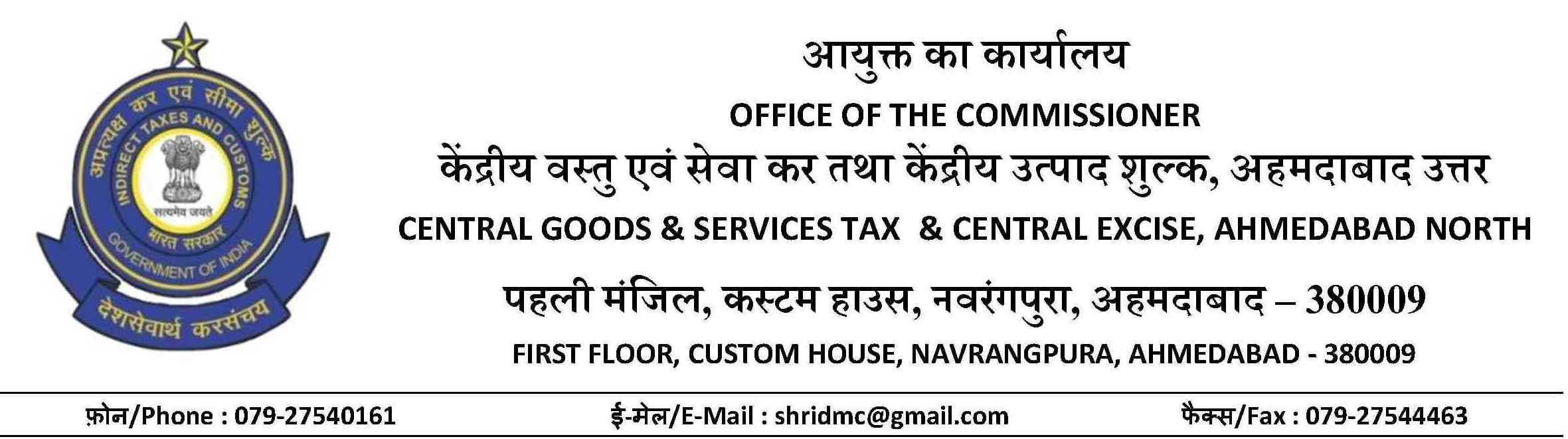 सेवा में, उपायुक्त (मु.आ.का.), प्रधान मुख्य आयुक्त का कार्यालय, केंद्रीय वस्तु एवं सेवा कर तथा के. उ. शुल्क, अहमदाबाद जोन, छठा तल, जीएसटी भवन, अंबावाड़ी, अहमदाबाद । विषय : एसीईएस के तहत आर. एंड सी. के लिए चिन्हित बकाया रिटर्न की दैनिक रिपोर्ट के संबंध में ।  			   Daily report on Pendency of Returns marked for R&C in ACES – m/r.***** महोदय, 	उपर्युक्त विषय के संदर्भ में कृपया ज़ोनल मेम्बर, सीबीआईसी, नई दिल्ली के अर्द्ध-शासकीय पत्र दिनांक 17.04.2018 तथा आपके कार्यालय से प्राप्त ईमेल दिनांक 19.04.2018 का संदर्भ लीजिये । 2. 	इस संबंध में, एसीईएस के तहत आर. एंड सी. के लिए चिन्हित ई.आर.-1/एस.टी.-3 रिटर्न की दिनांक ................... तक की दैनिक निष्पादन रिपोर्ट निम्नानुसार निर्धारित प्रारूप में भरकर आवश्यक कार्रवाई के लिए प्रस्तुत है : भवदीय,(एच. एस. चौधरी)सहायक आयुक्त (आं.प्र.क.)प्रस्तुत, विषय : एसीईएस के तहत आर. एंड सी. के लिए चिन्हित बकाया रिटर्न की दैनिक रिपोर्ट के संबंध में ।  			   Daily report on Pendency of Returns marked for R&C in ACES – m/r.***** महोदय, 	उपर्युक्त विषय के संदर्भ में कृपया ज़ोनल मेम्बर, सीबीआईसी, नई दिल्ली के अर्द्ध-शासकीय पत्र दिनांक 17.04.2018 तथा आपके कार्यालय से प्राप्त ईमेल दिनांक 19.04.2018 का संदर्भ में, सभी मण्डल कार्यालयों से प्राप्त रिपोर्टों के आधार पर एसीईएस के तहत आर. एंड सी. के लिए चिन्हित ई.आर.-1/एस.टी.-3 रिटर्न की दिनांक ................... तक की दैनिक निष्पादन रिपोर्ट निम्नानुसार निर्धारित प्रारूप में भरकर तैयार की गई है । 2. 	तदनुसार, रिपोर्ट अवलोकनार्थ व हस्ताक्षरार्थ प्रस्तुत है । (शशि भूषण ठाकुर)                      (नरेंद्र पँवार)                    (एच. एस. चौधरी)            	           
              निरीक्षक (आं.प्र.क.) 	                  अधीक्षक (आं.प्र.क.)            सहायक आयुक्त (आं.प्र.क.)Preliminary scrutiny pending of ER-1/ER-3 (Excise) Returns as on 21.05.2018Preliminary scrutiny pending of ER-1/ER-3 (Excise) Returns as on 21.05.2018Preliminary scrutiny pending of ER-1/ER-3 (Excise) Returns as on 21.05.2018Preliminary scrutiny pending of ER-1/ER-3 (Excise) Returns as on 21.05.2018Preliminary scrutiny pending of ER-1/ER-3 (Excise) Returns as on 21.05.2018Preliminary scrutiny pending of ER-1/ER-3 (Excise) Returns as on 21.05.2018Preliminary scrutiny pending of ER-1/ER-3 (Excise) Returns as on 21.05.2018Preliminary scrutiny pending of ER-1/ER-3 (Excise) Returns as on 21.05.2018Preliminary scrutiny pending of ER-1/ER-3 (Excise) Returns as on 21.05.2018Preliminary scrutiny pending of ER-1/ER-3 (Excise) Returns as on 21.05.2018Preliminary scrutiny pending of ER-1/ER-3 (Excise) Returns as on 21.05.2018Preliminary scrutiny pending of ER-1/ER-3 (Excise) Returns as on 21.05.2018Preliminary scrutiny pending of ER-1/ER-3 (Excise) Returns as on 21.05.2018Rs. in LakhsRs. in LakhsCommissionerateCommissionerateYearYearScrutiny pending as on 31.03.2018Disposal upto reporting dateDisposal upto reporting datePending as on Reporting DatePending as on Reporting DateDefault amount detected (Upto date of ReportingDefault amount detected (Upto date of ReportingRecovered amount upto date of ReportingRecovered amount upto date of ReportingAhmedabad NorthAhmedabad North2013-142013-14134646470700.000.000.000.00Ahmedabad NorthAhmedabad North2014-152014-1521213913973730.000.000.000.00Ahmedabad NorthAhmedabad North2015-162015-166344684681661660.000.000.000.00Ahmedabad NorthAhmedabad North2016-172016-1725781661166191791777.3577.3537.2137.21Ahmedabad NorthAhmedabad North2017-182017-182625152315231102110213.7013.700.180.18Ahmedabad NorthAhmedabad NorthTotalTotal6183385538552328232891.0591.0537.3937.39Preliminary scrutiny pending of ST- 3 (Service Tax) returns as on 21.05.2018Preliminary scrutiny pending of ST- 3 (Service Tax) returns as on 21.05.2018Preliminary scrutiny pending of ST- 3 (Service Tax) returns as on 21.05.2018Preliminary scrutiny pending of ST- 3 (Service Tax) returns as on 21.05.2018Preliminary scrutiny pending of ST- 3 (Service Tax) returns as on 21.05.2018Preliminary scrutiny pending of ST- 3 (Service Tax) returns as on 21.05.2018Preliminary scrutiny pending of ST- 3 (Service Tax) returns as on 21.05.2018Preliminary scrutiny pending of ST- 3 (Service Tax) returns as on 21.05.2018Preliminary scrutiny pending of ST- 3 (Service Tax) returns as on 21.05.2018Preliminary scrutiny pending of ST- 3 (Service Tax) returns as on 21.05.2018Preliminary scrutiny pending of ST- 3 (Service Tax) returns as on 21.05.2018Preliminary scrutiny pending of ST- 3 (Service Tax) returns as on 21.05.2018Preliminary scrutiny pending of ST- 3 (Service Tax) returns as on 21.05.2018Preliminary scrutiny pending of ST- 3 (Service Tax) returns as on 21.05.2018Rs. in LakhsRs. in LakhsCommissionerateYearYearScrutiny pending as on 31.03.2018Scrutiny pending as on 31.03.2018Scrutiny pending as on 31.03.2018Disposal upto reporting dateDisposal upto reporting datePending as on Reporting DatePending as on Reporting DateDefault amount detected (Upto date of ReportingDefault amount detected (Upto date of ReportingRecovered amount upto date of ReportingRecovered amount upto date of ReportingAhmedabad North2013-142013-14859885988598939939765976590000Ahmedabad North2014-152014-15848584858485930930755575550000Ahmedabad North2015-162015-1610154101541015411101110904490440000Ahmedabad North2016-172016-1793789378937810921092828682860000Ahmedabad North2017-182017-18403440344034850850318431840000Ahmedabad NorthTotalTotal4064940649406494921492135728357280000